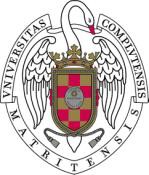                          ACUERDO O PACTO DE CONFIDENCIALIDADOBLIGACIÓN DEL RESPONSABLE DEL EQUIPO INVESTIGADOREl investigador principal declara expresamente estar de acuerdo y quedar vinculado al cumplimiento de la legislación sobre protección de datos personales, especialmente la Ley Orgánica 15/1999, de 13 de diciembre, de Protección de Datos de Carácter Personal (L.O.P.D), y su respectiva normativa de desarrollo.El investigador principal se compromete expresamente a formar e informar a todo el grupo de investigación participante en el proyecto, así como a todo el personal a su cargo, incluidos los no pertenecientes a la Universidad Complutense de Madrid, de las obligaciones que de tales normas dimanan, en especial el deber de secreto incluso después de finalizado el proyecto de investigación.El investigador principal se compromete a establecer, respecto de los datos personales recabados en relación con el proyecto de investigación, las medidas de seguridad establecidas en el Real Decreto 1720/2007 (BOE 19 de enero de 2008), de acuerdo con el tipo de datos que se utilicen.El investigador principal se compromete, especialmente, a informar y recabar el consentimiento expreso de los interesados, en el caso de que utilice datos de carácter personal, mediante la siguiente cláusula, u otra análoga, para añadir en el formulario de recogida de datos:“De acuerdo con lo dispuesto en la Ley 15/1999, de protección de datos de carácter personal, se informa al interesado de que los datos aquí recogidos serán incorporados a un fichero  denominado  “Proyectos  de Investigación”,  cuyo responsable es la Vicerrectora de Investigación y Política Científica de la Universidad Complutense de Madrid, con la finalidad de servir de soporte a los proyectos de investigación realizados por la Universidad Complutense de Madrid. En concreto, los datos serán      utilizados para la actividad investigadora titulada:  Estos datos podrán ser cedidos a las personas físicas o jurídicas que formen parte de este proyecto de investigación, además de otras cesiones previstas en la Ley. El interesado podrá ejercer sus derechos de acceso, rectificación, cancelación y oposición ante la Dirección del Archivo General y Protección de Datos de la Universidad Complutense de Madrid (Facultad de Derecho, Ciudad Universitaria, 28040 Madrid)”.FIRMAD0 EN	_ A          DE          DE  	FIRMA:Según lo establecido en la Ley Orgánica 15/1999 de 13 de Diciembre, de Protección de Datos de Carácter Personal, se informa que los datos facilitados en esta solicitud serán incorporados a un fichero denominado “Investigación”, cuya finalidad es la gestión administrativa y económica de todas las ayudas y acciones destinadas al apoyo a la investigación. El responsable de este fichero es el Vicerrectorado de Investigación. El interesado podrá ejercitar sus derechos de acceso, rectificación, cancelación y oposición mediante escrito dirigido al Servicio de Investigación (Rectorado. Avda. de Séneca, 2. 28040 Madrid).”